Тема  "Вода в природе"  Дата 30.12. Роль воды в жизни человека, растений и животных.- Ребята, какую роль вода играет в жизни человека? Зачем и почему она необходима? Как человек использует воду? (Умывается, пьёт, готовит еду, моет посуду, полы, стирает, купается, в отопительных системах и т.д.).- Вода необходима и животным, и растениям. Все растения “пьют” воду и получают необходимые вещества для роста и развития. Вода содержится в корне, листьях, стволе, коре дерева.Без воды растения увядают и могут погибнуть. И животным для жизни так же необходима вода. - Какой же вывод мы можем сделать?Вывод: Вода нужна для питания и охлаждения всем растениям, животным, людям. Без воды не будет жизни.- Воды на Земле много, но вот чистой воды становится все меньше. Это не потому, что запасы воды истощаются.  Заводы, фабрики, ГЭС потребляют большое количество воды и одновременно загрязняют её различными продуктами отходов. В воде гибнет жизнь, рыбы, растения, животные.  Вода в природе. Где  в природе вы встречали воду? (Реки, озера, моря, родники, колодцы, лужи, роса, дождь, туман, облака, лед, снег, град, иней). Три состояния воды. Вода – особый минерал, т. к. она одновременно может находиться в трех состояниях.Твердом, жидком, газообразном. Может переходить из одного состояния в другое. Свойства воды.                   ВОДА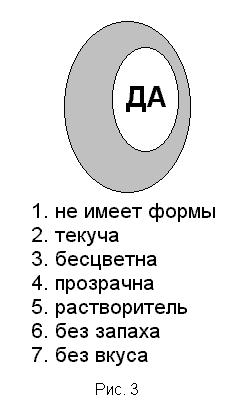 Проведи вместе с родителями опыты и определи свойства воды. Опыт № 1. Что произойдет с водой, если капнуть ее на стекло? (Растечется)Вода не держит форму. Перелей воду из банки в стакан. Какую форму приняла вода? (Форму стакана).Вывод: Вода не имеет формы и приобретает форму того сосуда, в который она наливается.Какое свойство воды позволяло нам переливать ее из банки в стакан? (Текучесть).Опыт № 2. Два стакана – с молоком, с водой, ложка. Что можно сказать о цвете молока? (Белое) А воды? (бесцветная) Ложку погружаем в стакан с водой. Ложку видим со всех сторон.Вывод: Следовательно, вода прозрачная.Опыт № 3. Беру сахар, соль.  Сахар и соль по ложке кладу в стаканы с водой, перемешиваю. Что произошло с солью и сахаром? (Растаяли) Почему? (Вода их растворила)Вывод: Вода – универсальный растворитель. Она растворила полностью соль и сахар и осталась прозрачной.Опыт № 4. Если мы понюхаем простую воду, то какой у нее запах? А вкус?Вывод: Вода без запаха и без вкуса.